3. שני מעגלים עם מרכזים ב- ו- משיקים מבחוץ בנקודה . מעבירים משיק משותף חיצוני שמשיק למעגל הראשון בנקודה  ולמעגל השני בנקודה . המשיק המשותף לשני המעגלים דרך  חותך את הישר  בנקודה . יהי  קוטר במעגל הראשון. הוכיחו שהקטעים  ו- מאונכים.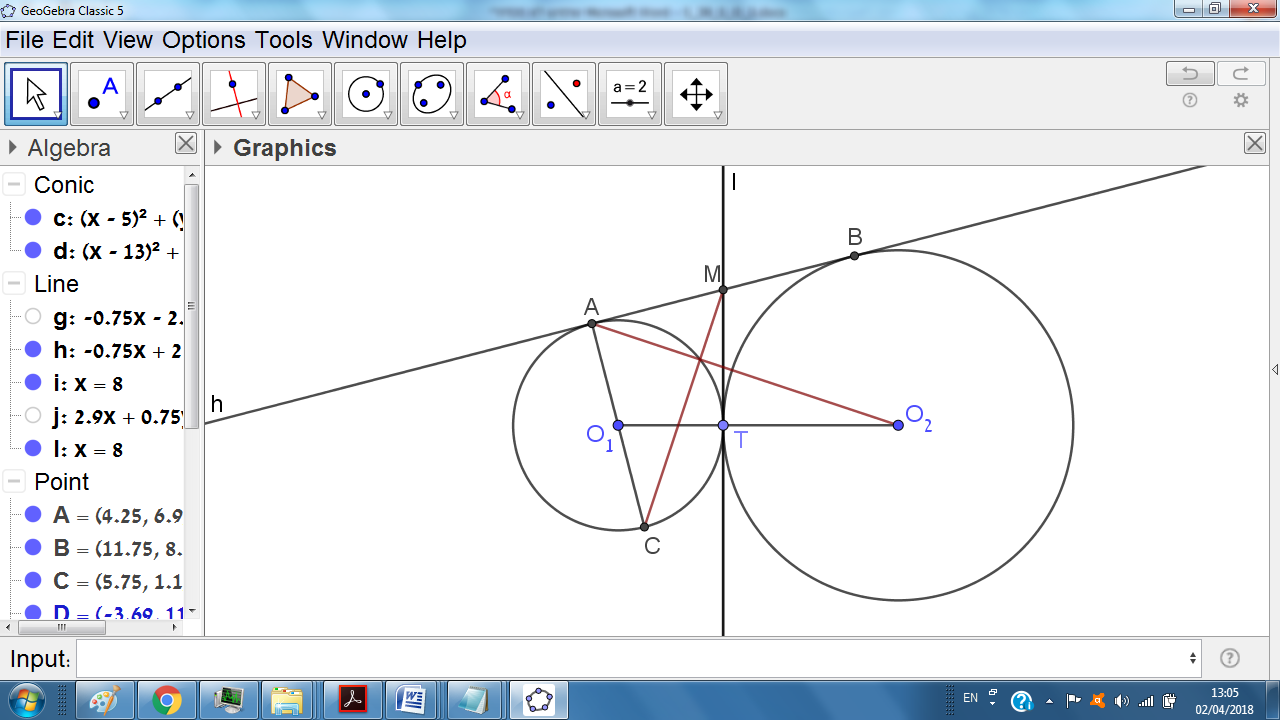 פתרון. נשים לב כי  מאונך ל-, כי שניהם חוצים את הזוויות בין הישרים AB ו-TM.לכן משולש  דומה למשולש . אכן, זוויות A ו-B במשולשים אלה ישרות, וזוויות ב-O משלימות ל-. לכן באמצעות סיבוב ב- והומותטיה ניתן להעביר את המשולש  למשולש . התעקה זאת מעבירה את B ל-A ואת M ל- ולכן היא מעבירה גם את A ל-C, הרי M הוא אמצע AB ו- הוא אמצע AC. לכן יש העתקה שהיא שילוב של הומותטיה וסיבוב ב- שמעבירה את  ל-MC, ולכן הקטעים האלה מאונכים.